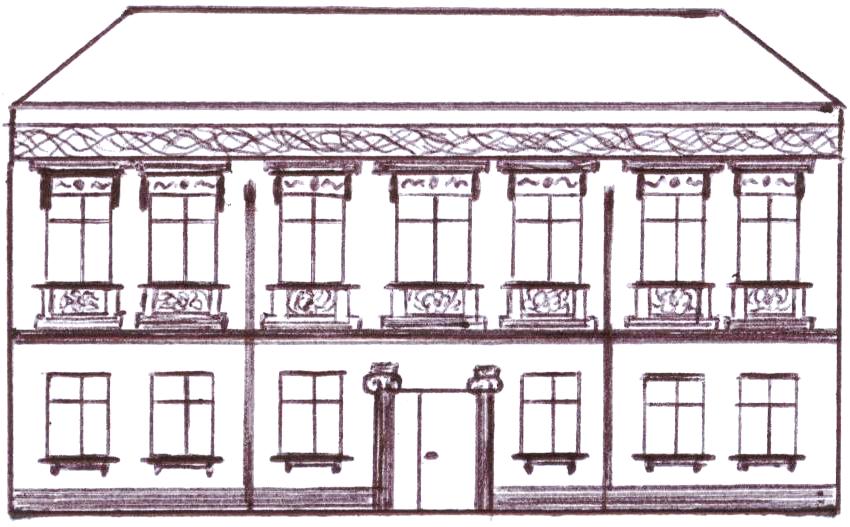 Základní škola Věrovany, okres Olomouc, 
příspěvková organizace,	Věrovany 102, 783 75 Věrovany	tel: 585 964 360, IČ: 70985553e-mail: zs.verovany@seznam.cz 	www.zsverovany.czŠkolní řád  Základní školy Věrovany,  okres Olomouc, příspěvkové organizaceObecné ustanoveníNa základě ustanovení §30zákona č.561/2004 Sb. o předškolním, základním, středním, vyšším odborném a jiném vzdělávání ( školský zákon), ve znění pozdějších předpisů, vydáván po projednání v pedagogické radě dne  radě.Práva žáků a jejich zákonných zástupcůV souladu s ustanovením § 21 zákona č. 561/2004 Sb., mají žáci a jejich zákonní zástupci následující práva:1.1 Na vzdělávání a školské služby podle tohoto zákona,1.2 Na informace o průběhu a výsledcích svého vzdělávání,1.3 Volit a být voleni do školské rady, jsou-li zletilí1.4 Zakládat v rámci školy samosprávné orgány žáků (žákovská samospráva), volit a být do nich voleni, pracovat v nich a jejich prostřednictvím se obracet na ředitele školy s tím, že ředitel školy je povinen se stanovisky a vyjádřeními těchto samosprávných orgánů zabývat,1.5 Vyjadřovat se ke všem rozhodnutím týkajícím se podstatných záležitostí jejich vzdělávání, přičemž jejich vyjádřením musí být věnována pozornost odpovídající jejich věku a stupni vývoje,1.6 Na informace a poradenskou pomoc školy nebo školského poradenského zařízení v záležitostech týkajících se vzdělávání podle tohoto zákona,1.7 Práva uvedená v tomto odstavci 1 s výjimkou bodů 1.1 a 1.4 mají také zákonní zástupci nezletilých žáků.Povinnosti žákůV souladu s ustanovením § 22 zákona č. 561/2004 Sb., mají žáci následující povinnosti:2.1 Řádně docházet do školy a řádně se vzdělávat2.2 Dodržovat školní řád a předpisy a pokyny školy k ochraně zdraví a bezpečnosti, s nimiž byli seznámeni,2.3 Plnit pokyny pedagogických pracovníků školy vydané v souladu s právními předpisy a školním řádem.Povinnosti zákonných zástupců nezletilých žáků3.1 Zajistit, aby žák docházel řádně do školy,3.2 Na vyzvání ředitele školy se osobně zúčastnit projednání závažných otázek týkajících se vzdělávání žáka,3.3 Informovat školu o změně zdravotní způsobilosti, zdravotních obtížích žáka nebo jiných závažných skutečnostech, které by mohly mít vliv na průběh vzdělávání,3.4 Dokládat důvody nepřítomnosti žáka ve vyučování v souladu s podmínkami stanovenými  školním řádem ( nejpozději do 3 kalendářních dnů od počátku nepřítomnosti žáka)3.5 Oznamovat škole údaje podle § 28 odst. 2 a 3 (školní matrika) a další údaje, které jsou podstatné pro průběh vzdělávání nebo bezpečnost žáka, a změny v těchto údajích.Chování žáka4.1 Žák školy dodržuje pravidla slušného chování ve vztahu ke všem pracovníkům školy i spolužákům. Dbá důsledně pokynů pedagogických pracovníků a správních zaměstnanců Základní školy Věrovany a pokynů  zaměstnanců školní jídelny při Mateřské škole Věrovany.  Zodpovědně se připravuje na vyučování a dodržuje níže uvedená ustanovení tohoto řádu.4.2 Žák zdraví v budově i mimo ni srozumitelným pozdravem.4.3 Vnášení, držení, distribuce a zneužívání návykových a zdraví škodlivých látek je v prostorách školy a při akcích pořádaných školou přísně zakázáno. Porušení zákazu bude hodnoceno jako hrubý přestupek. V této souvislosti využije ředitelka školy všech možností daných příslušnými zákony.  Zákonní zástupci žáků budou neprodleně informováni o přestupku dítěte a zároveň seznámeni s možnostmi odborné pomoci.4.4 Žák nenosí do školy cenné věci a předměty, které nesouvisí s výukou (zejména takové, které by mohly ohrozit zdraví a bezpečnost žáka či jiných osob). Škola nenese odpovědnost za ztrátu nebo poškození těchto předmětů. Má-li žák u sebe mobilní telefon, musí být telefon vypnut v době vyučování. O přestávkách bude používání telefonu povoleno v případě, že jím nebude vyrušovat či jinak obtěžovat ostatní žáky a pracovníky školy (hlasité zvuky). Žákům není povoleno pořizovat jakýkoliv záznam na mobilní telefon či jinou záznamovou techniku bez povolení vyučujícího. Pokud žák daná ustanovení poruší (jedná se o závažné porušení školního řádu), odevzdá žák na vyzvání učitele vypnutý telefon do ředitelny, kde bude telefon uložen do trezorové skříně a následně předán zákonnému zástupci.4.5 Projevy šikanování mezi žáky, tj. násilí, omezování osobní svobody, ponižování apod., kterých by se dopouštěli jednotliví žáci nebo skupiny žáků vůči jiným žákům nebo skupinám (zejména v situacích, kdy jsou takto postiženi žáci mladší a slabší), jsou v prostorách školy a při školních akcích přísně zakázány a jsou považovány za hrubý přestupek proti řádu školy. Podle okolností ředitel školy uváží možnost dalšího postihu žáků, kteří tento zákaz přestoupí, a bude o tom informovat jejich zákonné zástupce.5. Docházka do školy5.1 Žák chodí do školy pravidelně a včas (nejpozději 10 min před zahájením vyuč.) podle rozvrhu hodin. Účast na vyučování nepovinných předmětů je pro zařazené žáky povinná.5.2 Žákům je budova školy otevřena od 7.20  hodin. Po otevření školy vstupují do šatny. V šatnách odkládají svrchní oděv a obuv. Nenechávají zde v průběhu vyučování žádné cenné věci (např. peníze, šperky, hodinky). Po odchodu ze školy zůstává šatna prázdná, škola neručí za odložené věci žáků po skončení vyučování. Žáci vstupují do prostor školy přezutí - k přezutí nesmí sloužit z důvodů hygienických a provozních sportovní obuv a žádný druh obuvi s černou podešví.	5.3 Kontrolu pořádku v šatně provádí školnice, která šatnu uzamkne a klíč uloží na určené místo. Po skončení vyučování a odchodu všech žáků jsou šatny uzamčeny.5.4 Nemůže-li se žák ze závažných rodinných nebo zdravotních důvodů dostavit do školy, podá o tom jeho zákonný zástupce písemnou zprávu (osobní sdělení) pokud možno předem, nejpozději však do 3 kalendářních dnů od počátku nepřítomnosti žáka.5.5 Žák, který musí opustit školu v průběhu vyučování, žádá o souhlas třídní učitelku.  Ta ho uvolňuje pouze na základě písemné žádosti zákonného zástupce. V případě nepřítomnosti třídní učitelky uvolňuje žáka ředitelka školy. V obou případech zůstává písemná žádost uložena ve škole. Na 1 den může uvolnit žáka třídní učitelka. Žádá-li zákonný zástupce o uvolnění na 2 a více dnů, vyžádá si souhlas ředitelky školy  (v její nepřítomnosti pověřeného pedagoga). Žádost o uvolnění předloží rodič osobně písemnou formou ředitelce školy, která se k žádosti písemně vyjádří.5.6 Žák, který chodí ve škole do zájmového kroužku a tento kroužek musí opustit, nebo se nemůže dostavit, uvědomí o tom vyučujícího, který kroužek vede. Ten ho uvolní pouze na základě písemné žádosti zákonného zástupce.Ze zájmového kroužku se může žák odhlásit v pololetí a to na písemnou žádost zákonného zástupce.5.7 V případě zranění či nevolnosti žáka během vyučování nebo přestávky odvede vyučující nebo pracovník konající dozor postiženého k třídní učitelce, v případě její nepřítomnosti k ředitelce školy.  Výše jmenovaní zaměstnanci školy zajistí informování rodičů o zdravotním stavu žáka a případné předání žáka zákonným zástupcům, či jeho ošetření (dle traumatologického plánu).5.8 Před ukončením vyučování bez souhlasu vyučujícího neopouští žák školu. Svévolné opuštění školy je posuzováno jako závažné porušení řádu školy.5.9 Žák se v době mimo vyučování nezdržuje v prostorách školy a v přilehlých částech areálu školy.5.10 Všechny absence žáka písemně omlouvají zákonní zástupci. V případě pochybností může třídní učitelka či ředitelka školy vyžadovat lékařské potvrzení nepřítomnosti žáka.5.11 V případě prokázaných neomluvených absencí bude škola postupovat dle platné legislativy.6. Zacházení s učebnicemi, školními potřebami a školním majetkem6.1 Žák šetrně zachází se svěřenými učebnicemi, školními potřebami a školním majetkem.6.2 Každý žák udržuje v čistotě své pracovní místo, třídu a veškeré prostory školy, chrání školnímajetek před poškozením.6.3 Před odchodem ze třídy každý žák uklidí své pracovní místo a jeho okolí. Služba odpovídá za čistotu prostoru kolem tabule a za pořádek v celé třídě.6.4 Žákům je přísně zakázáno manipulovat s elektrickými přístroji a vypínači, dotýkat se zásuvek. Z bezpečnostních důvodů je žákům zakázáno otevírání oken, lezení na zábradlí u schodiště, stání na židlích či na lavicích, dotýkání se hasicích přístrojů6.5 Žák nemanipuluje s rozvody elektřiny, s vybavením tříd, školní družiny a kabinetů, s uloženými pomůckami.7. Ochrana bezpečnosti a zdraví žáků a evidence úrazů v souladu s vyhláškou č. 64/2005 Sb., o evidenci úrazů dětí, žáků a studentů, ve znění pozdějších předpisů7.1 Žák se při všech školních činnostech chová tak, aby neohrozil zdraví své, svých spolužáků či jiných osob.7.2 Žák nenosí do školy předměty, kterými by mohl ohrozit zdraví své i ostatních.7.3 Žák plně respektuje vnitřní řády odborných pracoven a učeben, školního pozemku, tělocvičnya hřiště.7.4 Žák se řídí platnými zásadami bezpečnosti a ochrany zdraví při všech školních činnostech.7.5 Každý úraz, poranění či nehodu, k níž dojde během vyučování či o přestávce hlásí žáci ihned zaměstnancům školy (učitelce, vychovatelce, ředitelce, školnici).7.6 Úrazy, ke kterým došlo při společné činnosti žáků mimo školu, je třeba hlásit. Úrazy žáků přisportovních činnostech se okamžitě hlásí doprovodnému personálu a následně vedení školy.7.7 Škola zajistí v souladu s dikcí uvedené vyhlášky zpracování záznamu ve stanoveném termínu (do 24 hodin od úrazu - elektronicky).7.8 Žák plně respektuje níže uvedená pravidla vnitřního režimu školy.8. Vnitřní režim školya) pro žáky8.1 Příprava na vyučování8.1.1 Žák se po příchodu do třídy připravuje na vyučovací hodinu.8.1.2 Po  zvonění žák zbytečně neopouští třídu.8.1.3 Při vstupu učitele nebo jiné dospělé osoby do třídy žáci pozdraví tím, že  povstanou.8.1.4 Žák plní zadané domácí úkoly.8.1.5 Nesplnění domácích úkolů a zapomenutí pomůcek hlásí na počátku hodiny vyučujícímu,omluví se.8.1.6 Pokud se vyučující po zvonění  nedostaví do třídy, zástupce třídy jde ohlásit jeho nepřítomnost vedení školy.8.2. Vyučování8.2.1 Žák pozorně sleduje a aktivně se účastní vyučování.8.2.2 Žák dbá pokynů vyučujícího.8.2.3 Po skončení vyučování zůstávají žáci na svých místech, své věci si skládají až na pokyn vyučujícího.8.2.4 V době vyučování  se žáci bezdůvodně nezdržují na chodbách, v šatně,  ani na  sociálních zařízeních.8.3 Přestávky8.3.1 Po ukončení vyučovací hodiny si žáci na pokyn vyučujícího složí své věci, uklidí své pracovní místo a připraví se na následující hodinu.8.3.2 Po skončení vyučování na pokyn vyučujícího se žáci povstáním rozloučí a poté se řadí k odchodu.8.3.3 O přestávkách se žáci nezdržují na schodišti, neběhají po chodbách, nechodí do školní družiny,nechodí sami na dvůr ani na zahradu.8.3.4 Do kabinetů mohou vstoupit žáci pouze v doprovodu učitelky.8.3.5 Žáci jsou si vědomi, že porušením přísného zákazu kouření a zákazu užívání návykových a zdraví škodlivých látek ve všech prostorách školy se vystavují přísným kázeňským postihům.8.3.6 Žákům je zakázán vstup do technických prostorů v budově školy (úklidová komora, kuchyňka, sprcha) i na dvorku (dřevník, dílna, sklad nářadí).8.4 Odchod ze školy, chování v jídelně8.4.1 Učitelka odvádí třídu po skončení vyučování do šatny - v šatnách a na chodbách se žáci chovají ukázněně.8.4.2 V šatně po odchodu nenechávají žáci žádné své osobní věci.8.4.3 Za spořádaný odchod žáků do školní družiny odpovídají vyučující poslední vyučovací hodiny, kteří žáky předávají  vychovatelce.8.4.4 Žáci, kteří se stravují ve školní jídelně, odcházejí do jídelny ukázněně pod vedením vychovatelky. Při přesunu do  jídelny (v Mateřské škole Věrovany) dbají žáci pokynů vychovatelkya dodržují zásady bezpečného pohybu chodců na chodníku, na silnici a na křižovatkách.8.4.5 V šatně se žáci přezují a odloží oděv,  po vstupu do jídelny pozdraví, vyčkají, až jim bude vydáno jídlo.8.4.6 Při jídle dodržují žáci zásady slušného stolování, dbají pokynů dozoru v jídelně, po obědě odnesou použité nádobí.8.4.7 Někteří žáci odchází z jídelny domů v určený čas podle písemného vyjádření rodičů (viz přihla-šovací lístek do ŠD)8.4.8 Žáci vracející se v doprovodu vychovatelky do školní družiny dodržují při přesunu pravidlapodle bodu 8.4.48.5 Okolí školy8.5.1 Žáci dbají na čistotu okolí školy.8.5.2 Papíry dávají žáci do košů, nepoškozují keře a další zeleň.8.5.3 K odchodu i k příchodu do školy využívají žáci chodníků, nevstupují na zelené plochy.8.6 Třídní služby8.6.1 Třídní služba (2 žáci) má na starosti mytí tabule, čistotu třídy a kontrolu stavu třídy před odchodem (zpravidla se určuje na 1 týden).8.6.2 Pomůcky (např. rozdání sešitů) připravují žáci konající službu ve třídě.b) Pro zaměstnance školyRežim ostrahy8.7.1 Všichni pracovníci školy plně respektují režim provozu školy.8.7.2. Do školy může vstoupit každý zaměstnanec školy v pracovní dny v době od 6,00 h do 15 h,jinak předchází pobytu ve škole oznámení ředitelce.8.7.3 Klíče, které pracovník při nástupu obdržel proti podpisu od ředitelky školy, jsou nepřenosné. Je zakázáno pořizování duplikátů těchto klíčů.8.7.4 V případě ztráty svěřených klíčů je zaměstnanec povinen okamžitě tuto skutečnost nahlásit ředitelce školy.8.7.5 Škola je pro žáky a veřejnost uzavřena do 7.20 h, každý pracovník, který přichází do školy před tímto časem, školu za sebou uzavírá.8.7.6 Každý pracovník, který opouští školu po 15,00 h, zkontroluje prostory školy,  toalety, vodovodní kohoutky, zhasnutí světel,  uzamknutí budovy ode dvora a pečlivě  uzamyká vchod do školy.8.7.7 V průběhu dopoledne je škola trvale uzavřena - návštěvám umožní vstup do školy školnice.8.7.8 Za uzamčení všech tříd plně zodpovídá  školnice. Ta je také plně zodpovědná za kontrolu uzavření oken, zhasnutí světel a kontrolu všech vodovodních kohoutků.8.7.9 V případě konání mimořádných schůzek třídy nebo třídních akcí  oznámí vyučující tuto skutečnost  ředitelce a školnici. Současně si organizačně zabezpečí příchod a odchod zúčastněných tak, aby škola byla v době konání akce zabezpečena.  9. Povinnosti pedagogických pracovníků (a pracovníků pověřených výchovnou činností)9.1 Všichni pedagogičtí pracovníci ve své činnosti s žáky důsledně uplatňují zásady výchovy k toleranci, vzájemnému soužití lidí různých národností, náboženství a kultur a respektování odlišností jednotlivých etnických skupin.9.2 Všichni pedagogičtí pracovníci plně respektují výše uvedený režim školy.9.3 Pedagogičtí pracovníci přicházejí do školy nejpozději 20  minut před začátkem své první vyučovací hodiny.9.4 Nemůže-li se vyučující dostavit do školy, je povinen neprodleně uvědomit vedení školy.9.5 Ve všech prostorách školy platí zákaz konzumace alkoholických nápojů a kouření v pracovníi mimopracovní době.9.6 Dozor konající učitel odchází 20 minut před prvním zvoněním do prostoru konání dozoru.9.7 Zápisy v třídní knize provádí učitel každý pracovní den (chybějící žáci), zápisy probraného učiva na konci každého školního týdne. Na konci měsíce se předkládá třídní kniha ke kontrole ředitelceškoly.9.8 Před začátkem hodiny vyučující zkontroluje přípravu žáků na vyučování.  Docházku kontroluje učitel denně, opakovaně v případě odpoledního vyučování.9.9 Učitel nese odpovědnost za čistotu, pořádek a úpravu třídy při hodině. Jakékoli zjištěné závady na zařízení zapíše do deníku závad a neprodleně nahlásí vedení školy. Nezapomíná na větrání třídy. Plně zodpovídá za stav třídy po ukončení hodiny.Končí-li třída vyučování, odvádí vyučující žáky do šatny a dbá, aby se v šatně chovali ukázněně.9.10 Třídní učitel je povinen denně sledovat docházku žáků, zjišťovat příčiny zameškaných hodin. Neomluvené hodiny hlásí poslední den v měsíci ředitelce školy. Při delší než týdenní nepřítomnosti organizuje nemocnému žákovi pomoc (je-li žák schopen pracovat a nejedná-li se o infekční onemocnění).9.11 Chybí-li některý žák častěji, prověřuje si omluvenky, informuje se u rodičů telefonicky a popř. si zve rodiče do školy ihned po prvních dnech absence.9.12 V průběhu vyučovacích hodin neposkytuje rodičům žádné informace. Je zakázáno opouštět třídu během vyučovací hodiny. Je zakázáno nechávat žáky samotné ve třídě. Chce-li nebo potřebuje-li učitel nechat si žáky po vyučování ve třídě k doučování či z jiných výchovných důvodů, dá to den předem vědět rodičům. V tom případě učitel za žáky odpovídá až do jejich odchodu ze školy.9.13 Třídní učitelky jedenkrát za čtvrt roku zhodnotí stav prospěchu a chování žáků, udělení vý-Chovných opatření . Zákonné zástupce žáků, kteří neplní školní povinnosti či mají problémy s učením (dochází u nich k výraznému zhoršení prospěchu) často se proviňují proti řádu školy, zve třídní učitel včas do školy (i mimo rámec pravidelných konzultací a třídních schůzek a poskytuje poradenskou činnost. V opakovaných případech využívá po projednání s rodiči i odborné pomoci.9.14 Všichni vyučující se pravidelně zúčastňují třídních schůzek a poskytují zákonným zástupcům žáků všechny potřebné informace.9.15 Všechny učitelky, vychovatelka školní družiny (dále také „ŠD“) a ostatní zaměstnanci školy pověření výchovnou činností jsou povinni vyžadovat dodržování řádu školy od všech žáků, i když sami nemají službu.9.16 K zajištění ukázněného chování žáků a pořádku ve škole vykonávají učitelé a ostatní pracovníci školy dozor podle rozvrhu dozorů.  Pokud učitel žádá o uvolnění (rodinné důvody, zkouška, aj.), je povinen zajistit si výměnou sám náhradní dozor a nahlásit jméno zastupujícího ředitelce školy.9.17 Pracovnice konající dozor organizují ve spolupráci se školnicí příchod žáků, kontrolují jejich přezouvání a nedovolují zbytečné zdržování žáků v šatnách. Dbají, aby šatny byly před ukončením dozoru uzamčeny.9.18 Dozírající učitelé na chodbách dohlížejí na chování žáků, přecházení, i na chování ve třídácha na chodbách.9.19 Všichni pedagogičtí pracovníci věnují v průběhu celého vyučovacího procesu pozornost všem odchylkám chování žáků od běžného normálu.9.20 Žáky do tělocvičny, na školní pozemek, dvůr či zahradu odvádí vyučující příslušného předmětu.10. Pravidla pro hodnocení výsledků vzdělávání žáků10.1 Hodnocení výsledků vzdělávání žáků1) Za každé pololetí se vydává žákovi vysvědčení2) Hodnocení výsledku vzdělávání žáka na vysvědčení je vyjádřeno klasifikačním stupněm (dále jen „klasifikace“).3) U žáků s některými specifickými problémy rozhodne ředitel školy na základě žádosti zákonného zástupce o použití slovního hodnocení nebo kombinaci klasifikace a slovního hodnocení.4) Škola převede slovní hodnocení do klasifikace nebo klasifikaci do slovního hodnocení v případě přestupu žáka na školu, která hodnotí odlišným způsobem, a to na žádost této školy nebo zákonného zástupce žáka.10.2 Zásady hodnocení žáků1) Hodnocení průběhu a výsledku vzdělávání a chování žáka je:a) jednoznačné,b) srozumitelné,c) srovnatelné s předem stanovenými kritérii,d) věcné,e) všestranné.2) Hodnocení vychází z posouzení míry dosažení očekávaných výstupů formulovaných v učebních osnovách jednotlivých předmětů a školního vzdělávacího programu. Hodnocení je pedagogicky zdůvodnitelné, doložitelné.3) Při hodnocení pedagogický pracovník přihlíží k postižení nebo sociálnímu a zdravotnímu znevýhodnění, věkovým zvláštnostem žáka a uplatňuje přiměřenou náročnost a pedagogický takt vůči žákovi, zejména neklasifikuje žáky ihned po jejich návratu do školy po nepřítomnosti, která je řádně omluvena v souladu se školním řádem.4) Při určování stupně prospěchu v jednotlivých předmětech na konci klasifikačního období sehodnotí kvalita práce a výsledky, jichž žák dosáhl za celé klasifikační období. Přihlíží se k výsledkům práce žáka v průběhu celého klasifikačního období. 5) Nedílnou součástí celkového hodnocení žáka je hodnocení chování žáka ve škole a při akcích organizovaných školou. Všechny projevy porušování ustanovení školního rádu řeší ihned pedagogický pracovník, který je projevu přítomen.  V případě závažnějších přestupků informuje ředitelku školy.  6) Zhoršení prospěchu žáků v učení a nedostatky v jejich chování se projednávají neprodleně se zákonnými zástupci7)Informace o prospěchu a chování jsou zákonným zástupcům žáku předávány prostřednictvím žákovských knížek nebo deníčku, na dnech otevřených dveří spojených s třídními schůzkami nebo při individuálním pohovoru s rodiči.10.3 Způsob získávání podkladu pro klasifikaci1) Klasifikační stupen určí pedagogický pracovník, který vyučuje příslušný předmět.2) Jestliže se na výuce žáka v jednom předmětu podílejí dva nebo více vyučujících, spolupracují všichni tito vyučující při klasifikaci žáka.3) Podklady pro hodnocení a klasifikaci prospěchu a chování žáka získává vyučující zejména těmito metodami, formami a prostředky:a) soustavným pozorováním žáka,b) soustavným sledováním výkonu žáka a jeho připravenosti na vyučování,c) různými druhy zkoušek: ústní, praktické, pohybové, písemné (přiměřené věku žáků)                   d) analýzou různých činností žáka,e) konzultacemi s ostatními vyučujícími a podle potřeby s pracovníky PPP a SPC,f) rozhovory se žákem a zákonnými zástupci žáka,4) Žák musí být z předmětu vyzkoušen ústně nebo jinou formou alespoň dvakrát za každé pololetí.5) Po ústním zkoušení oznámí vyučující žákovi výsledek hodnocení okamžitě. Po písemném či grafickém projevu nejpozději do tří dnů.6) Nesplní-li žák podmínky pro klasifikaci stanovené podle školského zákona pro dlouhodobou absenci a vyučující nemá dostatek podkladů pro jeho klasifikaci na konci pololetí, vyučující žáka neklasifikuje a oznámí tuto skutečnost třídnímu učiteli. Třídní učitelé připraví podklady pro jednání pedagogické rady o klasifikaci ( na klasifikaci v náhradním termínu, na uložení výchovných opatření,na klasifikaci chování a další důležité skutečnosti související s výchovou a vzděláváním).7) Nelze-li žáka hodnotit na konci prvního pololetí, určí ředitel školy pro jeho hodnocení náhradní termín, a to tak, aby hodnocení za první pololetí bylo provedeno nejpozději do dvou měsíců po skončení prvního pololetí. Není-li možné žáka hodnotit ani v náhradním termínu, žák je za první pololetí nehodnocen.8) Nelze-li žáka hodnotit na konci druhého pololetí, určí ředitel školy pro jeho hodnocení náhradní termín, a to tak, aby hodnocení za druhé pololetí bylo provedeno nejpozději do konce září následujícího školního roku. Do doby hodnocení navštěvuje žák nejbližší vyšší ročník. Není-li žák hodnocen ani v tomto termínu /nedostaví se ke zkoušce/, neprospěl a opakuje ročník. Žák, který na daném stupni základní školy již jednou opakoval, neprospěl a postupuje.9) Má-li zákonný zástupce žáka pochybnosti o správnosti hodnocení na konci prvního nebo druhého pololetí, může do 3 pracovních dnů ode dne, kdy se o hodnocení prokazatelně dozvěděl, nejpozději však do 3 pracovních dnů od vydání vysvědčení, požádat ředitele školy o komisionální přezkoušení žáka; je-li vyučujícím žáka v daném předmětu ředitel školy požádá krajský úřad. Komisionální přezkoušení se koná nejpozději do 14 dnů od doručení žádosti.10.4 Klasifikační stupně1) Chování žáka ve škole a na akcích pořádaných školou se hodnotí na vysvědčení stupni:a) 1 – velmi dobré,b) 2 – uspokojivé,c) 3 – neuspokojivé.2) Výsledky vzdělávání žáka v jednotlivých předmětech se hodnotí na vysvědčení stupni prospěchu:a) 1 – výborný,b) 2 – chvalitebný,c) 3 – dobrý,d) 4 – dostatečný,e) 5 – nedostatečný.3) Při hodnocení žáka podle odstavců 1) a 2) se použije pro zápis stupně hodnocení číslice.4) Výsledky vzdělávání žáka mohou být také hodnoceny slovně podle § 15 odstavce 2) vyhl. č. 48/2005 Sb., o základním vzdělávání a některých náležitostech plnění povinné školní docházky, ve znění pozdějších předpisů.5) Výsledky vzdělávání žáka a chování žáka ve škole a na akcích pořádaných školou jsou hodnoceny tak, aby byla zřejmá úroveň vzdělání žáka, které dosáhl zejména vzhledem k očekávaným výstupům formulovaným v učebních osnovách jednotlivých předmětů a ŠVP, k jeho vzdělávacím a osobnostním předpokladům s přihlédnutím k jeho zdravotnímu a sociálnímu znevýhodnění, jeho postižení a věku.. Klasifikace zahrnuje ohodnocení píle žáka a jeho přístupu k učení v souvislostech, které ovlivňují jeho výkon.6) Při hodnocení žáka podle odstavců 1) a 2) se na vysvědčení použije slovní označení stupně hodnocení podle těchto odstavců.7) Výsledky práce v zájmových útvarech organizovaných školou se hodnotí na vysvědčení stupni:a) pracoval(a) úspěšně,b) pracoval(a).8) Uvolnil-li ředitel školy žáka z vyučování některého předmětu, dle § 50 odst. 2 školského zákona, uvede se na vysvědčení a v třídním výkazu v rubrice prospěch „uvolněn“.10.5 Celkové hodnocení na vysvědčení1) Celkové hodnocení žáka na konci 1. nebo 2. pololetí školního roku vyjadřuje výsledky klasifikace ve vyučovacích předmětech a klasifikaci chování; nezahrnuje klasifikaci v zájmových útvarech.2) O způsobu hodnocení (klasifikačním stupněm, slovně nebo kombinací obou způsobů) rozhoduje ředitel školy se souhlasem školské rady. U žáka s vývojovou poruchou učení rozhodne ředitel školy o použití slovního hodnocení na základě žádosti zákonného zástupce žáka.3) Celkové hodnocení žáka se na vysvědčení vyjadřuje stupni:a) prospěl(a) s vyznamenánímb) prospěl(a),c) neprospěl(a),d) nehodnocen(a)4) Žák je hodnocen stupněm:a) prospěl(a) s vyznamenáním, není-li v žádném z povinných předmětů stanovených školním vzdělávacím programem hodnocen na vysvědčení stupněm prospěchu horším než 2 - chvalitebný, průměr stupňů prospěchu ze všech povinných předmětů stanovených školním vzdělávacím programem a osnovami není vyšší než 1,50 a jeho chování je hodnoceno stupněm velmi dobré; v případě použití slovního hodnocení nebo kombinace slovního hodnocení a klasifikace postupuje škola podle pravidel hodnocení dle §14 odstavec 1) písm. e) vyhl. č. 48/2005 Sb., ve znění pozdějších předpisů.b) prospěl(a), není-li v žádném z povinných předmětů stanovených školním vzdělávacím programem a osnovami hodnocen na vysvědčení stupněm prospěchu 5 – nedostatečný; nebo odpovídajícím slovním hodnocením.c) neprospěl(a), je-li v některém z povinných předmětů stanovených školním vzdělávacím programem nebo osnovami hodnocen na vysvědčení stupněm prospěchu 5 – nedostatečný; nebo odpovídajícím slovním hodnocením.d) nehodnocen(a), není-li možné žáka hodnotit z některého z povinných předmětů stanovených školním vzdělávacím programem nebo osnovami na konci prvního pololetí.10.6 Postup do vyššího ročníku1) Do vyššího ročníku postoupí žák:a) který na konci druhého pololetí prospěl ze všech povinných předmětů stanovených školním vzdělávacím programem nebo osnovami s výjimkou předmětů výchovného zaměření a předmětu, z nichž byl uvolněn,b) který již v rámci prvního nebo druhého stupně opakoval ročník, a to bez ohledu na prospěch tohoto žáka.2) Opakování ročníku.a) Žák, který plní povinnou školní docházku, opakuje ročník, pokud na konci druhého pololetí neprospěl nebo nemohl být hodnocen. To neplatí o žákovi, který na daném stupni základní školy již jednou ročník opakoval; tomuto žákovi může ředitelka školy na žádost jeho zákonného zástupce povolit opakování ročníku pouze z vážných zdravotních důvodů.  10.7 Hodnocení žáků se speciálními vzdělávacími potřebami1) Hodnocení se u těchto žáků odlišuje ve způsobech získávání podkladů pro klasifikaci, důležitou podmínkou je zohledňování speciálních vzdělávacích potřeb žáka, východiskem je předložení odborného posudku vypracovaného pedagogicko-psychologickou poradnou nebo speciálním pedagogickým centrem.2) U žáka s mentálním postižením, se smyslovou nebo tělesnou vadou, vadou řeči, sluchu, poruchou učení nebo chování, se při jeho hodnocení přihlédne k charakteru a závažnosti postižení.3) Vyučující vycházejí z doporučení obsažených v odborném posudku vypracovaném školským poradenským zařízením a uplatňuje jej při hodnocení výsledků vzdělávání a chování žáků.4) Žáka lze hodnotit slovně v předmětech, ve kterých se porucha či postižení promítá.5) Pro zjišťování úrovně vědomostí a dovedností žáka volí učitel takové formy a druhy zkoušení, které odpovídají schopnostem žáka a na než nemá porucha negativní vliv.6) Vyučující klade důraz na ten druh projevu, ve kterém má žák předpoklady podávat lepší výkony.7) Při hodnocení se nevychází z prostého počtu chyb, ale především z počtu jevů, které žák zvládl.8) Při hodnocení výsledku vzdělávání a chování žáka přistupují vyučující k žákovi individuálně s využitím všech dostupných informací, zejména informací z odborných vyšetření. Vyučující podporují možnosti žáka být úspěšným (jedna z podstatných podmínek pro zdravý rozvoj osobnosti).9) Třídní učitelé jsou povinni seznamovat ostatní vyučující s doporučeními školských poradenských zařízení. Údaje o nových vyšetřeních jsou součástí zpráv třídních učitelů na pedagogické radě.10.8 Vzdělávání podle individuálního vzdělávacího plánu1) Vzdělávání podle individuálního vzdělávacího plánu (IVP) může ředitel školy povolit s písemnýmdoporučením školského poradenského a na žádost zákonného zástupce žáka. 2) IVP se vypracovává v písemné formě a stává se součástí osobní dokumentace žáka. 3) S IVP škola seznámí zákonného zástupce žáka.2) V případě povolení vzdělávání podle IVP dle odstavce 1) se IVP vypracuje v souladu s ustanoveními § 6 vyhlášky 73/2005 Sb., ve znění pozdějších předpisů. Neplní-li žák podmínky pro klasifikaci stanovené v IVP, je na konci klasifikačního období neklasifikován a postupuje se podle ustanovení o postupu do dalšího ročníku.10.9 Slovní hodnocení1) Výsledky vzdělávání žáka v jednotlivých předmětech a chování žáka ve škole a na akcích organizovaných školou, jsou v případě použití slovního hodnocení popsány tak, aby byla zřejmá úroveň vzdělání žáka, které dosáhl zejména ve vztahu k očekávaným výstupům formulovaným v učebních osnovách jednotlivých předmětů, k jeho vzdělávacím a osobnostním předpokladům, druhu postižení nebo znevýhodnění a k věku žáka. Slovní hodnocení zahrnuje posouzení výsledků vzdělávání žáka, případně doporučení, jak předcházet neúspěchům.2) Pro zásady hodnocení výsledku vzdělávání a chování žáku a způsob získávání podkladů pro totohodnocení platí obdobně, jak je uvedeno výše.3) Pro hodnocení žáka (zvládnutí učiva, úrovně vyjadřování, schopnosti aplikace vědomostí, píle a zájmu o učení) na konci prvního a druhého pololetí se užije formulací uvedených ve stupnici v příloze.4) Pro stanovení celkového hodnocení žáka na vysvědčení a pro posouzení způsobilosti žáka postoupit do dalšího ročníku se převede slovní hodnocení na klasifikaci podle hodnotící stupnice viz výše.10.10 Klasifikace chování1. Klasifikaci chování žáků navrhuje třídní učitel po projednání s učiteli, kteří ve třídě vyučují, a s ostatními pedagogickými pracovníky. Udělení 2. a 3. stupně z chování se zdůvodní v třídním výkazu a ve výchovně vzdělávacím plánu s datem projednání v pedagogické radě.2. Chování se klasifikuje podle těchto kritérií:a) jak žák aktivně a uvědoměle plní ustanovení školního řádu, vnitřního řádu školy, pokyny vyučujících a vedení školyb) jaký má vztah ke kolektivuc) jak dodržuje zásady a pravidla soužití ve škole a na veřejnosti.3. Při klasifikaci chování žáků se v jednotlivých případech přihlíží ke všem stránkám žákovy osobnosti, k psychickému a zdravotnímu stavu, k druhu a stupni mentálního postižení, k prognóze jeho vývoje, k prostředí, ve kterém žák vyrůstal a žije, k možnostem a úrovni výchovného působení rodiny i k jejímu podílu na vzniku závad nebo poruch v chování a na jejich nápravě se zřetelem k věkovým zvláštnostem, v negativních případech také k závažnosti přestupku, kterého se žák dopustil.4. Ve výjimečných případech se chování žáků, kteří nejsou dostatečně schopni je zvládat, neklasifikuje. V třídním výkazu se pak uvede, proč žák nebyl klasifikován. Posudek o této skutečnosti vydává příslušný dětský nebo dorostový lékař, zpravidla na základě vyjádření odborného pracoviště (např. dětská psychiatrie), popřípadě odborné pracoviště.5. Jedno z kritérií pro hodnocení chování je neomluvená absence viz příloha č. 36. Chování žáků se klasifikuje podle stupnice:Stupeň 1 (velmi dobré)Žák dodržuje ustanovení školního řádu, vnitřního řádu školy, zásady a pravidla soužití a morálky a má kladný vztah ke kolektivu třídy a školy. Ojediněle se dopustil méně závažného přestupku.Stupeň 2 (uspokojivé)Chování žáka je v podstatě v souladu s ustanoveními školního řádu, vnitřního řádu školy, se zásadami a pravidly soužití a morálky. Žák se dopustil závažnějšího přestupku, nebo se opakovaně dopouští méně závažných přestupků proti ustanovení vnitřního řádu školy, přestože mu před snížením stupně z chování byla udělena důtka třídního učitele. Žák je však přístupný výchovnému působení a snaží se své chyby napravit.Stupeň 3 (neuspokojivé)Žák se dopustil závažného přestupku proti vnitřnímu řádu školy, nebo se přes udělení důtky ředitele školy dopouští závažnějších přestupků proti zásadám a pravidlům soužití, narušuje činnost kolektivu, nebo se dopouští poklesků v mravném chování. Chování žáka ve škole i mimo školu je v rozporu s právními a etickými normami. Dopustil se takových závažných provinění, že je jimi vážně ohrožena výchova ostatních žáků. Záměrně narušuje činnost žákovského kolektivu.10.11 Výchovná opatření1) Výchovnými opatřeními jsou pochvaly nebo jiná ocenění a kázeňská opatření, která může udělit či uložit ředitel školy nebo třídní učitel.2) Zvláště hrubé slovní a úmyslné fyzické útoky žáka vůči pracovníkům školy nebo žákům školy se vždy považují za závažné zaviněné porušení povinností stanovených školským zákonem.3) Ředitel školy může na základě vlastního rozhodnutí nebo na základě podnětu jiné právnické či fyzické osoby udělit žákovi po projednání v pedagogické radě pochvalu za mimořádný projev lidskosti, občanské nebo školní iniciativy, záslužný nebo statečný čin nebo za dlouhodobou úspěšnou práci.4) Třídní učitel může na základě vlastního rozhodnutí nebo na základě podnětu ostatních vyučujících udělit žákovi po projednání s ředitelem školy pochvalu za výrazný projev školní iniciativy nebo za déletrvající úspěšnou práci5) Při porušení povinností stanovených školním řádem lze podle závažnosti tohoto porušení žákovi uložit:a) napomenutí třídního učitele – ukládá třídní učitel žákovi, který se dopustil porušení povinností stanovených školním řádem; může být udělena bezprostředně po tom, co se třídní učitel dozvěděl o porušení školního řádu žákem a prošetřil jej,b) důtku třídního učitele - ukládá třídní učitel žákovi, který se dopustil závažnějšího porušení povinností stanovených školním řádem nebo se dopouští méně závažného porušení školního řádu opakovaně; může být udělena bezprostředně po tom, co se třídní učitel dozvěděl o porušení školního rádu žákem dozvěděl a prošetřil jej,c) důtku ředitele školy – ukládá ředitel školy po projednání v pedagogické radě žákovi, který se dopustil závažného zaviněného porušení povinností stanovených školním řádem.6) Třídní učitel neprodleně oznámí řediteli školy udělení důtky třídního učitele.7) Třídní učitel nebo ředitelka školy neprodleně oznámí udělení pochvaly nebo uložení napomenutí nebo důtky a jeho důvody prokazatelným způsobem žákovi a jeho zákonnému zástupci. Udělení pochvaly a uložení napomenutí nebo důtky se zaznamenává do dokumentace školy.(tř. výkaz, školní matrika)Kritéria pro udělení kázeňských opatření:Napomenutí třídního učitele : uděluje průběžně třídní učitel za níže uvedené prohřeškyza opakované zapomínání domácích úkolů a pomůcek na vyučováníza neslušné chování vůči spolužákům (pošťuchování, nadávky, vyhrůžky)              nebo vůči dospělým osobámza používání mobilního telefonu při vyučováníza záměrné nesplnění pokynů učiteleza nevhodné či nepřiměřeně hlučné chování v prostorách šaten, školní jídelny a  areálu školy v době pokračující výukyza 1 až 2 neomluvené hodinyza nedovolené opuštění budovy školyDůtka třídního učitele : uděluje průběžně třídní učitel za níže uvedené prohřeškypokračující soustavné zapomínání domácích úkolů a pomůcek na vyučování i po předchozím opakovaném upozorněním ze strany vyučujícího či třídního učiteleza opakovaně záměrné nesplnění pokynů učiteleopakované neodůvodněné pozdní příchody na vyučování, nepřístojné a nevhodné chování o přestávkách, které                                 by mohlo v konečném důsledku ohrozit zdraví žáka a spolužáků, či poškodit vybavení a majetek školyza záměrné nevhodné chování vůči zaměstnancům školy i ostatním dospělým osobám ve škole, které odporuje zásadám slušného chováníza 3 až 4 neomluvené hodinyza opakované nedovolené opuštění budovy školyDůtka ředitele školy :  uděluje ředitel školy po projednání v pedagogické radě zavědomé a záměrné ničení školního majetkuvulgární urážky spolužáků,  pedagogů a jiných dospělých osobveškeré projevy rasismuzáměrné lhaní při projednávání přestupkůprokázané drobné krádeženeuposlechnutí pokynů učitele při školních akcích, při nichž je třeba dbát na zvýšenou opatrnost a ochranu zdraví ( TV, plavecký výcvik, výlet, exkurze,   akce mimo budovu školy, přesun po komunikacích atd.)prokázané nošení zbraní a nebezpečných předmětů do školyprokázaná konzumace návykových látek ( alkohol, drogy a cigarety ), jejich nošení či distribuce ve škole , v areálu školy, cestou do ŠJ a při akcích pořádaných školouzáměrné nebezpečné jednání jehož výsledkem je nebo může být poškození zdraví vlastního, spolužákova, pedagogova či jiné osobyza 5 nebo více neomluvených hodinza podvody a pozměňování klasifikace v žákovské knížceprokázané šikanování ( psychické i fyzické ) Udělení snížené známky z chování je možné v souladu s klasifikačním řádem na návrh třídního učitele a po projednání na pedagogické radě                                     10.12 Klasifikace ve vyučovacích předmětech s převahou teoretického zaměření1) Převahu teoretického zaměření mají jazykové, společenskovědní, přírodovědné předměty a matematika.2. Při průběžné klasifikaci praktických činností, které jsou součástí předmětů uvedených v odst. 1, postupuje učitel podle čl. 8, popřípadě podle čl. 9.3) Při klasifikaci výsledků ve vyučovacích předmětech uvedených v odst. 1 se v souladu s požadavky učebních osnov hodnotí:a) ucelenost, přesnost a trvalost osvojení požadovaných poznatků, faktů, pojmů, zákonitostí a vztahůb) kvalita a rozsah získaných dovedností vykonávat požadované rozumové a motorické činnostic) schopnost uplatňovat osvojené poznatky a dovednosti při řešení praktických úkolů a při výkladu společenských a přírodních jevů a zákonitostíd) schopnost využívat zkušeností a poznatků získaných při praktických činnosteche) aktivita v přístupu k činnostem, zájem o ně a vztah k nimf) výstižnost a jazyková správnost ústního a písemného projevug) kvalita výsledků činností a schopnost samostatné práce.4. Výsledky vzdělávání se klasifikují podle této stupnice:Stupeň 1 (výborný)Žák má v přesnosti a úplnosti poznatků, faktů a pojmů a ve vztazích mezi nimi nepodstatné mezery. Při vykonávání požadovaných rozumových a motorických činností projevuje někdy nepatrné nepřesnosti. Podstatnější nepřesnosti a chyby dovede za pomoci učitele korigovat. Osvojené poznatky a dovednosti aplikuje při řešení teoretických a praktických úkolů někdy s menšími chybami. Uplatňuje poznatky a provádí hodnocení jevů a zákonitostí podle podnětů učitelů. Jeho myšlení je vcelku správné, ale pomalejší. Ústní a písemný projev je poměrně správný a výstižný, grafický projev je úhledný a úpravný. Kvalita výsledků jeho činnosti je občas narušena nedostatky. Žák je schopen samostatně pracovat po předběžném návodu učitele.Stupeň 2 (chvalitebný)Žák má v přesnosti a úplnosti požadovaných poznatků, faktů, pojmů a ve vztazích mezi nimi ojedinělé podstatnější mezery. Při vykonávání požadovaných rozumových a motorických činností projevuje nepřesnosti, které dovede za pomoci učitele korigovat. Osvojené poznatky a dovednosti aplikuje při řešení teoretických a praktických úkolů s menšími chybami. Při využívání poznatků pro výklad a hodnocení jevů je méně samostatný a potřebuje vedení učitelem. Jeho myšlení vykazuje drobné nepřesnosti. Ústní a písemný projev má zpravidla nedostatky ve správnosti a přesnosti, grafický projev je méně estetický. Kvalita výsledků jeho činnosti je narušena nedostatky. Žák je schopen samostatně pracovat po předběžném návodu učitele s menšími obtížemi.Stupeň 3 (dobrý)Žák má v přesnosti a úplnosti požadovaných poznatku, faktů, pojmů a ve vztazích mezi nimi závažné mezery. Při vykonávání požadovaných rozumových a motorických činností projevuje časté nepřesnosti. Pro výklad a hodnocení jevů dovede své vědomosti uplatnit omezeně a jen za pomoci učitele. Někdy projevuje i větší nedostatky v myšlení. Rovněž ústní a písemný projev je slabý, grafický projev je často méně estetický. Kvalita výsledků jeho činnosti je narušena značnými nedostatky. Žák je schopen samostatně pracovat pod občasným dohledem učitele.Stupeň 4 (dostatečný)Žák má v přesnosti a úplnosti požadovaných poznatků, faktů, pojmů a ve vztazích mezi nimi četné a velmi závažné mezery. Při vykonávání požadovaných rozumových a motorických činností projevuje četné a značné nepřesnosti. Pro výklad a hodnocení jevů dovede své vědomosti uplatnit velmi omezeně a jen za stálé pomoci učitele. Má často větší nedostatky v myšlení. Rovněž ústní projev je velmi slabý, grafický projev není estetický. Kvalita výsledků jeho činnosti je narušena velmi značnými nedostatky. Žák je schopen pracovat pouze pod trvalým dohledem.Stupeň 5 (nedostatečný)Žák si předepsané učivo neosvojil. Má trvalé velmi podstatné nedostatky ve vykonávání požadovaných rozumových a motorických činností. Mezerovité a nepřesné osvojení vědomostí a dovedností nestačí na řešení teoretických a praktických úkolů. Při výkladu a hodnocení jevů nedovede své vědomosti uplatnit ani s pomocí učitele. Má trvale velmi značné nedostatky v myšlení. Jeho projev ústní i písemný je naprosto nevyhovující. Rovněž grafický projev je na velmi nízké úrovni. Žák není schopen uspokojivě pracovat ani pod trvalým dohledem učitele.10.13 Klasifikace ve vyučovacím předmětu pracovní vyučování1) Pracovní vyučování má na škole a závěrečných třídách výsadní postavení vzhledem k poslání této školy.2) Při průběžné klasifikaci teoretických poznatků, které jsou součástí předmětu pracovní vyučování, postupuje učitel podle čl. 7, popřípadě podle čl. 9.3.Při klasifikaci v pracovním vyučování v souladu s požadavky učebních osnov se hodnotí:a) vztah k práci, k pracovnímu kolektivu a k praktickým činnostemb) osvojení praktických dovedností a návyků, zvládnutí účelných způsobů prácec) využití získaných teoretických vědomostí v praktických činnostech, čtení jednoduchých technických výkresů d) aktivita, samostatnost, tvořivost, iniciativa v praktických činnostech, vytrvalost, houževnatost v práci a snaha po jejím dokončeníe) kvalita výsledků činnostíf) organizace vlastní práce a pracoviště, udržování pořádku na pracovištig) dodržování předpisů o bezpečnosti a ochraně zdraví při práci a péče o životní prostředíh) hospodárné využívání surovin, materiálů, překonávání překážek v prácii) obsluha a údržba jednoduchých pracovních pomůcek, nástrojů, nářadí a měřidel.3. Při hodnocení samostatnosti, tvořivosti, uvědomělosti a pohotovosti v pracovních činnostech se přihlíží k druhu a stupni postižení i k celkovému zdravotnímu stavu žáka.4. Výchovně vzdělávací výsledky se klasifikují podle této stupnice:Stupeň 1 (výborný)Žák soustavně projevuje kladný vztah k práci, k pracovnímu kolektivu a k praktickým činnostem. Pohotově, samostatně a někdy i tvořivě využívá získaných teoretických poznatků v praktické činnosti. Praktické činnosti vykonává pohotově, samostatně uplatňuje získané dovednosti a návyky. Bezpečně ovládá postupy a způsoby práce, dopouští se jen menších chyb, výsledky jeho práce jsou bez závažných nedostatků. Účelně si organizuje vlastní práci, udržuje pracoviště v pořádku. Dodržuje předpisy o bezpečnosti a ochraně zdraví při práci a aktivně se stará o životní prostředí. Hospodárně využívá surovin, materiálu, energie. Vzorně udržuje výrobní pomůcky, nástroje, nářadí a měřidla. Aktivně se snaží překonávat vyskytující se překážky a dokončit práci.Stupeň 2 (chvalitebný)Žák projevuje kladný vztah k práci, k pracovnímu kolektivu a k praktickým činnostem. Samostatně, ale s menší jistotou využívá získaných teoretických poznatků v praktické činnosti. Praktické činnosti vykonává samostatně, v postupech a způsobech práce se nevyskytují podstatné chyby. Výsledky jeho práce mají drobné nedostatky. Účelně si organizuje vlastní práci, pracoviště udržuje v pořádku. Uvědoměle dodržuje předpisy o bezpečnosti a ochraně zdraví při práci a stará se o životní prostředí. Při hospodárném využívání surovin, materiálu a energie se dopouští malých chyb. Výrobní nástroje, pomůcky, nářadí a měřidla obsluhuje s drobnými nedostatky. Překážky v práci překonává s občasnou pomocí. Dovede vytrvat v práci až do jejího dokončení.Stupeň 3 (dobrý)Žákův vztah k práci, k pracovnímu kolektivu a k praktickým činnostem je převážně kladný, s menšími výkyvy. Za pomoci učitele uplatňuje získané teoretické poznatky v praktické činnosti. V praktických činnostech se dopouští chyb a při postupech a způsobech práce potřebuje občasnou pomoc učitele. Výsledky práce mají nedostatky. Vlastní práci organizuje méně účelně, udržuje pracoviště v pořádku. Dodržuje předpisy o bezpečnosti a ochraně zdraví při práci a v malé míře přispívá k tvorbě a ochraně životního prostředí. Na podněty učitele je schopen hospodárně využívat surovin, materiálu a energie. K údržbě přístrojů, nářadí a měřidel musí být častěji podněcován. Překážky v práci překonává s častou pomocí učitele. Občas potřebuje povzbudit k dokončení práce.Stupeň 4 (dostatečný)Žák pracuje bez zájmu a žádoucího vztahu k práci, k pracovnímu kolektivu a praktickým činnostem. Získaných teoretických poznatků dovede využít při praktické činnosti jen za soustavné pomoci učitele, při častém opakování určitého druhu činnosti. V praktických činnostech, dovednostech a návycích se dopouští větších chyb. Při volbě postupů a způsobů práce potřebuje soustavnou pomoc učitele. Ve výsledcích práce má závažné nedostatky. Práci dovede organizovat za soustavné pomoci učitele, méně dbá na pořádek na pracovišti a na dodržování předpisů o bezpečnosti a ochraně zdraví při práci a také o životní prostředí. Porušuje zásady hospodárnosti využívání surovin, materiálu a energie. V obsluze a údržbě jednoduchých pracovních pomůcek, přístrojů a nářadí, nástrojů a měřidel má závažné nedostatky. Překážky v práci překonává jen s pomocí učitele. Bez jeho soustavného povzbuzování by práci nedokončil.Stupeň 5 (nedostatečný)Žák neprojevuje zájem o práci, jeho vztah k ní, k pracovnímu kolektivu a k praktickým činnostem není na potřebné úrovni. Nedokáže ani s pomocí učitele uplatnit získané teoretické poznatky při praktické činnosti. V praktických činnostech, dovednostech a návycích má podstatné nedostatky. Pracovní postup nezvládá ani s pomocí učitele. Jeho práce jsou nedokončené, neúplné, nepřesné, výsledky nedosahují předepsaných ukazatelů. Práci na pracovišti si nedovede zorganizovat, nedbá na pořádek na pracovišti. Neovládá předpisy o bezpečnosti a ochraně zdraví při práci a nedbá na ochranu životního prostředí. Nevyužívá hospodárně surovin, materiálu a energie. V obsluze a údržbě jednoduchých pracovních pomůcek, přístrojů a nářadí, nástrojů a měřidel má závažné nedostatky. Překážky v práci nepřekonává ani s pomocí učitele.10.14 Klasifikace ve vyučovacích předmětech s převahou výchovného zaměření1. Převahu výchovného a estetického zaměření mají: výtvarná výchova, hudební výchova, tělesná a sportovní výchova.2. Při průběžné klasifikaci předmětů uvedených v odst. 1 se klasifikuje teoretická část podle čl. 7 a praktická podle čl. 8. 3. Při klasifikaci v předmětech uvedených v odst. 1 se v souladu s požadavky učebních osnov hodnotí:a) stupeň tvořivosti a samostatnosti projevub) osvojení potřebných vědomostí, zkušeností, činností a jejich tvořivá aplikacec) poznání zákonitostí daných činností a jejich uplatňování ve vlastní činnostid) kvalita projevue) vztah žáka k činnostem a zájem o něf) estetické vnímání, přístup k uměleckému dílu a k estetice ostatní skutečnosti g) v tělesné a sportovní výchově s přihlédnutím k druhu a stupni postižení a k celkovému zdravotnímu stavu žáka, všeobecná tělesná zdatnost, výkonnost a jeho péče o vlastní zdraví.3. Při hodnocení tvořivosti, samostatnosti a přesnosti projevu se přihlíží k druhu a stupni postižení a k celkovému zdravotnímu stavu žáka.4. Výchovně vzdělávací výsledky se klasifikují podle této stupnice:Stupeň 1 (výborný)Žák je v činnostech aktivní, tvořivý, převážně samostatný na základě využívání svých osobních předpokladů, které úspěšně rozvíjí v individuálním a kolektivním projevu. Jeho projev je esteticky působivý a má jen menší nedostatky z hlediska požadavků osnov. Žák tvořivě aplikuje osvojené vědomosti, dovednosti a návyky v nových úkolech. Má zájem o umění, o estetiku, rozvíjí svůj vkus. Usiluje o rozvíjení tělesné zdatnosti a branné připravenosti.Stupeň 2 (chvalitebný)Žák je v činnostech méně aktivní, tvořivý, samostatný a pohotový. Nevyužívá dostatečně svých schopností v individuálním a kolektivním projevu. Jeho projev je méně působivý, dopouští se v něm chyb. Jeho vědomosti a dovednosti mají mezery a při jejich aplikaci potřebuje občasnou pomoc učitele. Má menší zájem o umění, estetiku a rozvíjení svého vkusu. Méně usiluje o posílení své tělesné zdatnosti a branné připravenosti.Stupeň 3 (dobrý)Žák je v činnostech málo aktivní a tvořivý. Rozvoj jeho schopností a jeho projevu jsou málo uspokojivé. Úkoly řeší s častými chybami. Své vědomosti a dovednosti aplikuje jen s pomocí učitele. Má malý zájem o umění, estetiku a rozvoj svého vkusu. Málo usiluje o posílení své tělesné zdatnosti a branné připravenosti.Stupeň 4 (dostatečný)Žák je v činnostech převážně pasivní. Rozvoj jeho schopností je sotva uspokojivý. Úkoly řeší s častými a podstatnými chybami. Své minimální vědomosti a dovednosti aplikuje se zvýšenou pomocí učitele. Zájem o umění, estetiku a rozvoj svého vkusu je nepatrný. Rovněž o posílení své tělesné zdatnosti a branné připravenosti má velmi slabý zájem.Stupeň 5 (nedostatečný)Žák je v činnostech pasivní. Rozvoj jeho schopností je neuspokojivý. Úkoly nevyřeší. Své minimální vědomosti a dovednosti nedovede aplikovat ani se zvýšenou pomocí učitele. Neprojevuje zájem o umění, estetiku a rozvoj vkusu. Nevyvíjí potřebné úsilí rozvíjet svou tělesnou zdatnost a brannou připravenost.10.15 Komisionální zkouška1) Komisionální zkoušku koná žák v těchto případech:a) koná-li opravné zkoušky,b) požádá-li zákonný zástupce žáka o jeho komisionální přezkoušení z důvodu pochybností o správnosti hodnocení.2) Ředitel školy nařídí komisionální přezkoušení žáka, jestliže zjistí, že vyučující porušil pravidla hodnocení. Termín komisionálního přezkoušení stanoví ředitel školy bez zbytečného odkladu.3) Komisi pro komisionální přezkoušení jmenuje ředitel školy, v případě, že je vyučujícím daného předmětu ředitel školy, jmenuje komisi krajský úřad.4) Komise je tříčlenná a tvoří ji :a) předseda, kterým je ředitel školy, popřípadě jím pověřený učitel, nebo v případě, že vyučujícím daného předmětu je ředitel školy, krajským úřadem jmenovaný jiný pedagogický pracovník školy,b) zkoušející učitel, jímž je vyučující daného předmětu ve třídě, v níž je žák zařazen, popřípadě jiný vyučující daného předmětuc) přísedící, kterým je jiný vyučující daného předmětu nebo předmětu stejné vzdělávací oblasti.5) Výsledek prozkoušení stanoví komise hlasováním a nelze jej již napadnout novou žádostí o přezkoušení. Výsledek přezkoušení se vyjádří slovním hodnocením, nebo stupněm prospěchu. Ředitel školy sdělí výsledek prokazatelným způsobem žákovi a jeho zákonnému zástupci. V případě změny hodnocení na konci prvního nebo druhého pololetí se žákovi vydá nové vysvědčení.6) O přezkoušení se pořizuje protokol, který se stává součástí dokumentace školy.7) Žák může v jednom dni konat přezkoušení pouze z jednoho předmětu. Není-li možné žáka ze závažných důvodů ve stanoveném termínu přezkoušet, stanoví orgán jmenující komisi náhradní termín přezkoušení.8) Konkrétní obsah a rozsah přezkoušení stanoví ředitel školy v souladu s osnovami.9) Vykonáním přezkoušení není dotčena možnost vykonat opravnou zkoušku.10) V odůvodněných případech může krajský úřad rozhodnout o konání komisionální zkoušky na jiné škole. Zkoušky se na žádost krajského úřadu účastní školní inspektor.10.16 Zásady a pravidla pro sebehodnocení žáků1) Sebehodnocení je důležitou součástí hodnocení žáku.2) Sebehodnocení slouží jako zpětná vazba a jako východisko pro další práci žáka. Sebehodnocením se posiluje a sebevědomí žáků.3) Sebehodnocením se žák učí objektivně, sebevědomě a sebekriticky posuzovat své vlastní dovednosti, vědomosti, schopnosti a sociální role v kolektivu, apod.4) Součástí sebehodnocení žáku je získávání a zdokonalování schopnosti:a) ověřit si co umí a srovnat se s ostatními,b) odhalit chybu (kontrola práce, opravování),c) posoudit chybu,d) najít cestu k nápravě.5) Vyučující vede žáky k sebehodnocení, vytváří prostor pro jejich sebehodnocení. Vyučující žáky motivuje a zapojuje do hodnocení tím, že:a) působí jako vzor a při seznamování žáků se svým hodnocením, vysvětluje jim postup a důvody hodnocení,b) nechává žáky hodnotit jejich vlastní výkony,c) pravidelně konfrontuje sebehodnocení žáků se svým hodnocením jejich výsledku,d) nechává žáky hodnotit výkony spolužáků a trvá na odpovídajícím zdůvodnění,e) poskytuje doporučení k překonávání neúspěchu.Závěrečná ustanoveníTato novela školního řádu byla projednána na pedagogické radě den 1.9.2018 a tímto dnem vstupuje v platnost.Dnem přijetí této novely školního řádu se ruší platnost školního řádu ze dne 18.11.2011Za kontrolu dodržování organizačního řádu odpovídá ředitelka školy Dne: 1.9.2018..                                                                   ………………………………..                                                                                                                                    Mgr. Jana Pospíšilová – ředitelka školyČ. j.Ř1/2018                                                                                                           dne: 1.9.2018